Volgende vergadering 26 april,  19.00 uur, locatie nader bekend te makenAanmelding mogelijk tot 7 april 19:00 uur via zepperoijakkers@protonmail.comMR Stella MarisAgenda voor 8 april 2021Locatie MS TeamsTechnisch voorzitter: Amber Schepers 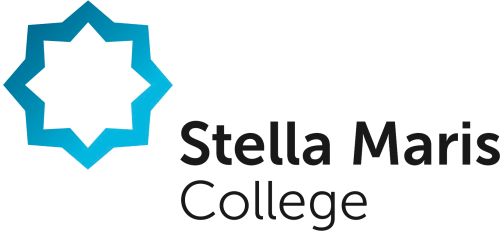 Opening en vaststellen agendaStukken:Afwezig:  Voorzitter19.00Voorbereiding overleg met locatiedirecties / regiodirectie AllenStart overleg met locatiedirecties / regiodirectieStart openbare deel Allen19.30Algemene gang van zaken CoronaExamenreglement5 a + bI MRTaakbeleid & Taakomschrijvingen mentor/jaarlaagcoördinator6 a t/m cI PMRLessentabelI MRVoortgang formatieI PMRNationaal Programma Onderwijs9 a + bFormat jaaragenda10 a + bI MROvergangsplan GTL 3 – KB 411 a + bI MRPTA BSM VWO 512 a t/m cI MRSchoolmanagementstatuut13 a + bA MRVakantieplanning14 a + bI MRMededelingen directieRondvraag aan directieAllen / dir21.00Terugkoppeling actielijst dir1.a.PAUZEEinde openbare deelVerslag vorige vergadering / Actielijst MR19Reeds verzonden / Bijgevoegd AllenBesluitvorming MRMededelingen PMR21HermanMededelingen GMR VoorzitterMededelingen verkiezingscommissie23CommunicatieSecr / VzTerugkoppeling actielijst MR1.a.Post in/post uitAllenMededelingen / RondvraagAllen21.30 max 22.00 